Strand 3: Physical ChemistryLesson 3 of Week 1, Term 2:  Energy ChangesResource: Esa study Guide, Level 2 Chemistry, Chapter 11, online as wellThe learning outcomes targeted in this activity are provided in the table below,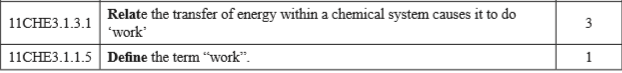 ActivityDefine the term workRelate by giving three examples of transfer of energy within a chemical system causing it to do workSLO CodeSPECIFIC LEARNING OUTCOMES (SLO): SKILL LEVEL